COMUNE di 	ROCCAFRANCA(Provincia di Brescia)Spett.leCOMUNE DI ROCCAFRANCAPiazza Europa, 926030 Roccafranca (BS)INTERPELLO PER L’ASSUNZIONE A TEMPO PIENO E INDETERMINATO DI N° 1 ISTRUTTORE AMMINISTRATIVO  - AREA DEGLI ISTRUTTORI - EX CAT. C, POSIZIONE ECONOMICA C1 PRESSO IL COMUNE DI ROCCAFRANCA (BS) RIVOLTO AGLI IDONEI DELL’ELENCO DI CUI ALL’ART. 3-BIS DEL D.L. 80/2021, A SEGUITO DI SELEZIONE DELLA PROVINCIA DI BRESCIA DEL 31 MARZO 2022 E DEL 29 GIUGNO 2022. DOMANDA DI PARTECIPAZIONE ALLA PROVA SELETTIVA.Il/la sottoscritto/a ………………………………………………………………………………………....…(cognome    e    nome)nato/a  ……………………………………………………prov. (…..…), il ………………….……….……residente in via ………………………………………………………, n. ………, CAP …………..………,località ………………………………………………….……, prov. (……)n. telefonico ……………………………………indirizzo e-mail …......................…….......................….Codice Fiscale n. ……………………………………………………………………………….………..….recapito presso il quale deve essere fatta  qualsiasi comunicazione relativa al concorso:cognome e nome ……………………………………………………………………………..……………..via …………………………………………………………………, n. …………, CAP ……….…………,località …………………………………………………………………………………, prov. (………..…)n. telefonico ………………………………….. indirizzo e-mail ………………………………………….(con l’impegno di far conoscere tempestivamente le successive ed eventuali variazioni dello stesso)CHIEDEdi essere ammesso/a a partecipare all’interpello meglio specificato in oggetto.A tal fine, sotto la propria personale responsabilità, ai sensi dell'art. 46 e 47 del D.P.R. n° 445/2000, consapevole delle sanzioni penali di cui all’art.76 del DPR 445/2000 in caso di dichiarazioni false o mendaci, dichiara quanto segue (barrare con una X ciò che interessa e completare ove necessario):di essere cittadino _________________________________________________________(indicare lo Stato del quale il candidato è cittadino )di godere dei diritti civili e politici;di essere iscritto nelle liste elettorali del Comune di ____________________________di non aver riportato condanne penali e non aver procedimenti penali in corso;di essere inserito nell’elenco degli idonei con il profilo professionale di Istruttore Amministrativo - Area degli Istruttori (ex Cat. C posizione economica C1) risultante a seguito della selezione pubblica - effettuata in data 31 marzo 2022 - per la formazione di un elenco di idonei da assumere con la qualifica di istruttore amministrativo e istruttore amministrativo-contabile (cat. C) nella Provincia di Brescia e negli enti locali aderenti allo specifico accordo, approvato dalla Provincia di Brescia con determinazione  dirigenziale n. 605 del 12 aprile 2022, rettificato con determinazione dirigenziale n. 644 del  20 aprile 2022 e pubblicato sul sito istituzionale della Provincia di Brescia al seguente link: https://www.provincia.brescia.it/sites/default/files/allegati/documenti/68725/elenco_idonei_id_domanda_agg._al_6.06.23.docx_.pdfdi essere inserito nell’elenco di idonei con il profilo professionale di Istruttore Amministrativo-contabile - Area degli Istruttori (ex cat. C) risultante a seguito della selezione pubblica - effettuata in data 29 giugno 2023 - per l'aggiornamento, relativo all'anno 2023, dell'elenco di idonei da assumere con la qualifica di istruttore amministrativo-contabile (cat. C) nella Provincia di Brescia e negli enti locali aderenti allo specifico accordo, approvato con determinazione dirigenziale n. 1422 del 5 luglio 2023 e pubblicato sul sito istituzionale della Provincia di Brescia al seguente link:https://www.provincia.brescia.it/sites/default/files/allegati/documenti/87659/pub_elenco_idonei_istr._amm.-cont.docx_.pdfla permanenza dei requisiti e dei titoli di preferenza e/o riserva già dichiarati in fase di presentazione della domanda relativa alla prova scritta del 31 marzo 2022 e prova scritta del 29 giugno 2023;di essere in possesso del seguente titolo di studio: _________________________________ ______________________________ conseguito presso _________________________ in data _______________ con votazione ____________;di non aver subito sanzioni disciplinari nel biennio antecedente alla data di presentazione della domanda e non aver procedimenti disciplinari in corso (solo per dipendenti di una pubblica amministrazione);di essere in possesso della patente di guida categoria “B” n° _______________ rilasciatain data _________________ da _____________________di essere fisicamente idoneo all’impiego;di essere a conoscenza della lingua straniera inglese;di essere a conoscenza dell’uso delle apparecchiature informatiche e dei software più diffusi;di non essere dipendente dello Stato o di Enti pubblici collocati a riposo anche in applicazione di disposizioni di carattere transitorio e speciale;di non essere stato destituito o dispensato dall’impiego presso pubbliche amministrazioni e non essere stato dichiarato decaduto per aver prodotto documenti falsi o viziati da invalidità non sanabile;di essere in possesso del/i seguente/i titoli preferenziali previsti dall’art. 5 del DPR 487/94 e s.m.i. ____________________________________________________________________ e di volersene avvalere nella presente procedura concorsuale;(per i cittadini dell’Unione Europea)di godere dei diritti civili e politici anche nello Stato di provenienza;di essere in possesso, fatta eccezione della titolarità della cittadinanza italiana, di tutti gli altri requisiti previsti per i cittadini della Repubblica;di avere una adeguata conoscenza della lingua italiana;di accettare incondizionatamente tutte le norme contenute nell’avviso e nel regolamento comunale sull’ordinamento degli uffici e dei servizi del Comune di Roccafranca (BS) che risulta  consultabile sul sito web del Comune nella sezione “Amministrazione Trasparente”, sottosezione di primo livello “Disposizioni generali”, sottosezione di secondo livello “Atti generali”;di aver preso visione dell’informativa ex art. 13 del GDPR n° 2016/679 e del  D.Lgs. n° 196/2003 ai fini del trattamento dei dati personali nell’ambito della procedura concorsuale in argomento ed alla eventuale assunzione riportata in calce alla presente;intende ricevere tutte le comunicazioni al seguente indirizzo e si impegna a comunicare ogni variazione che dovesse successivamente intervenire:(indicare l'indirizzo completo dei codice di avviamento postale, del  numero di telefono e dell’indirizzo mail)Data___________________________                                                                            				_____________________________________							Firma autografa per esteso del candidato senza necessità di autenticaLa firma in calce alla domanda non deve essere autenticata e può essere apposta in presenza dell'impiegato addetto a ricevere la domanda stessa; se la domanda è inviata per posta,  o per mano di terzi, deve essere allegata la copia fotostatica non autenticata del documento di identità personale in corso di validitàElenco documenti allegati alla domanda di partecipazione interpello per l’assunzione a tempo pieno e indeterminato di n° 1 Istruttore Amministrativo  - Area degli Istruttori ex Cat. C, posizione economica C1) presso il comune di Roccafranca (BS) rivolto agli idonei dell’elenco di cui all’art. 3-bis del D.L. 80/2021, a seguito di selezione della Provincia di Brescia del 31 marzo 2022.CURRICULUM VITAEDOCUMENTO DI IDENTITA’____________________________________________________________________Data_______________________                                                  											In fede							____________________________________								Firma autografa per esteso senza necessità di autenticain caso di mancata iscrizione o cancellazione dalle liste stesse indicare la causa:………………………………………………………………………………………………………………………………………………………………………………………………………………………………………………………………………………………………………in caso affermativo indicare le condanne riportate (anche se sia stata concessa amnistia, condono, indulto o perdono giudiziale) e i procedimenti penali pendenti (qualunque sia la natura degli stessi):……………………………………………………….........................................................………………………………………………………………………………………………....……………………………………………………………………………………………………………………………………………………………………………………………………in caso affermativo indicare le sanzioni disciplinari comminate ed i procedimenti disciplinari in corso (qualunque sia la natura degli stessi):…………………………………………………………………………………………………………………………………………………………………………………………………………………………………………………………………………………………………………………………………………………………………………..………………………………………………………………………………………………………………………………………………………………………………………………………………………………………………………………………………………………………………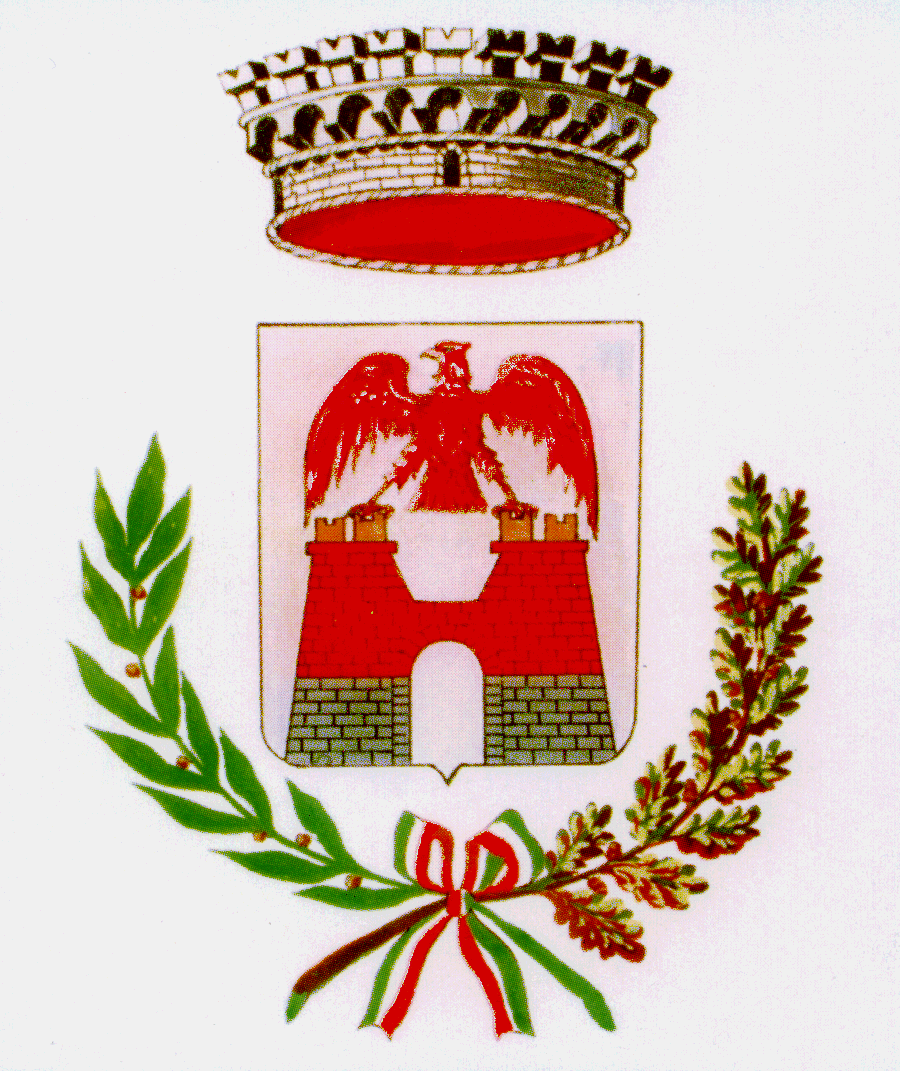 